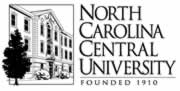 North Carolina Central UniversityCommunicating to Succeed                                                                 Michaux School of EducationTo become an international community of scholars who are culturally responsive educators and practitionersDepartment of Allied ProfessionsCounselor Education ProgramCON 5372- Supervised Practicum in CounselingRoom: Room 1078 5:00-6:30Fall 2013Instructor:		Gwendolyn Keith Newsome, PhD, NCC, LPCPhone:		919/530-5207Fax		919/530-7681E-mail:		gnewsome@nccu.edu	Office:		2126 School of EducationOffice Hours:	Monday 1:00-5:00, Tuesday (Reserved for Site Visits), Wednesday 2:00-4:00/6:30-7:30 and Thursday 1:00-4:00	Other times available by appointmentWebsite:  	https://onlinecourse.nccu.edu/nccu-index.htmlThis is a web-enhanced class and will utilize the campus Blackboard system.  You will be required to log on to Blackboard in order to fulfill various assignments during the semester (e.g., submit assignments, obtain handouts).Counselor Education Mission StatementThe mission of North Carolina Central University is to prepare students academically and professionally to become leaders to advance consciousness of social responsibility in a diverse, global society.  In accordance with the larger institution, the mission of the North Carolina Central School of Education is to prepare educational professionals to serve and inspire excellence in teaching, administration, counseling, communication, technology and other related services.  Central to this aim is the development of leaders who promote social justice and dedicate themselves to the well-being of a global community. The Counselor Education Program prepares counselors to work in mental health, school, and career counseling settings who promote social justice and responsibility, serve as leaders in a diverse and global community, and respond to the complexity of human needs across the lifespan. To this end, the program emphasizes increasing awareness, knowledge, and skills in interacting with economically, socially, and culturally diverse populations.  Our partnerships with local agencies and schools foster an understanding of multicultural and diverse populations and counseling interventions that promote empowerment.  Helpful Web Pages:  Information regarding licensure can be obtained by visiting the web page of the North Carolina Board of Licensed Professional Counselors www.ncblpc.org.  Further information regarding liability insurance can be gained by visiting http://www.acait.com/ .Required Text Gehart.D., (2013). Theory and Treatment Planning in Counseling and Psychotherapy. Belmont, 	CA: Brooks/ColeHalbur, D. & Halbur, V. (2006). Developing your theoretical orientation in counseling and 	Psychotherapy (2nd ed.). Uppersaddle River, NJ: Pearson, Prentice Hall.Recommended:Cromier.S., Nurius,P.,  & Osborne, C.(2013). Interviewing and change strategies for helpers: Fundamental skills and cognitive behavioral interventions. (7th ed.). Belmont, CA: 	Brooks/ColeCourse Description:  Prerequisites:  Phase 2 completion and B or better in CON 5371.  This course presents an opportunity for advanced students in counseling to demonstrate in an institution, agency, or industry the ability to apply interviewing skills, counseling interventions, vocational assessment, and placement techniques in individual and/or group counseling sessions.  The practicum is a 100-hour field placement experience.  Course content is delivered by lecture, media, presentations and class activities.Course PoliciesCandidates are expected to attend and participate in all classes and assigned activities. Following NCCU’s policies regarding attendance, candidates cannot miss more than 2 weeks of classes (2 classes).  Though not expected, if you will be late or must leave class early, please contact your professor prior to class.All assignments are to be completed and submitted on time according to dates listed in the syllabus. Assignments submitted late will be given a lower grade (by at least one letter grade). When submitting your assignments to Blackboard, be sure to provide the name of the assignment. Likewise, if you have a general question about an assignment between class meetings, please submit your question to the discussion board since others might have the same question.Written assignments are graded on the quality of content, format, grammar, and spelling according to the Publication Manual of the American Psychological Association. All papers should be double-spaced and reflect graduate level content and preparation. Careless preparation or inappropriate presentations will adversely affect the grade for that assignment. If a candidate is late or absent, it is their responsibility to get notes and handouts provided while they were not in class. Use of technology (tablets, smartphones, laptops, etc.) is permitted for class related activities only. Set your cell phone to vibrate during class and set out if you experience an emergency.Food and drinks are not permitted in Smart classrooms. Food and drink in other classrooms are left to the discretion of the professor.Incomplete grades for non-academic hardship cases are left to the discretion of the professor.  Course Requirements:1.  A total of 100 hours experience at a site.  Forty clock hours of your time must be spent in direct face to face service with your clients.  (CACREP III.F.1)2.  Weekly one hour and one half  meetings with your university supervisor for  group supervision.  During these meetings you will discuss your practicum site progress, discuss class readings and present audiotapes for group review.  Each student will present at least one full tape for class critique. This tape will be presented as your CBT case conceptualization and will be transcribed.  The tape will count towards the six  tapes required for dyads. This assignment will be submitted to Foliotek.  Be sure to document your client’s consent to be taped.  (CACREP II.5.d)3.  Weekly meetings with a university supervisor for one hour triadic supervison.  You will submit at least 6 audio tapes for individual/triadic supervision for critique and evaluation.  You may submit additonal conceptualizations with these recordings using selected theoretical orientation. Be sure to document your client’s consent to be taped.  (CACREP III.F.2) (CACREP III.F.4.)4. Completed evaluations forms are due to your university supervisor at the end of the semester.  It will serve as the formal part of your course evaluation. (CACREP III.F.5.)5.  You must have a Memorandum of Agreement (MOA) and professional liability insurance before you may begin your practicum.6. Complete the assigned readings in your text.  Be prepared to discuss them at our group meetings.  7. There will be an online midterm and final reflection assessment for this class. Content for the reflections are posted on Blackboard.8. All assignments will be submitted on Blackboard under the Assignments link.  On the day your assignment is due, submit a copy to BB one hour before the class meets.   This delivery method will be discussed in class.   If you have a general question about an assignment between class meetings, please submit your question to the discussion board since others might have the same question.  Foliotek Electronic Portfolio :Maintaining an electronic portfolio is requirement for continued enrollment as a degree-seeking student in the School of Education at North Carolina Central University. The university will use the information to track data and verify that you have met competencies of your program of study - but more importantly - this system will serve as your own professional e-portfolio and file storage.*EvaluationYou will have a mid-term exam and a final exam on the dates indicated on the course outline. (CACREP I.P)There are two major projects for this class.Project One: It consists of the development of a proposed seminar/presentation that is consistent with the needs of the population you work with at your site. You will provide a brief overview of this seminar presentation to the class along with a PowerPoint presentation for the session. It should cover a topic of interest to your clients, parents or professional colleagues. Examples include Anger Management, Stress Management, Time Management, Burnout, etc. Specific requirements will be discussed in class. You will not need to present the entire session to the class. Only the overview is required.  You will upload your proposed session on Bb .You should be prepared to answer questions about your session. Project Two: This is your Case Conceptualization. It consists of a complete counseling sessions that you conceptualize according to Cognitive Behavioral Theory. Specific guideline will be posted on BB.  You will include a transcript of this session along with a treatment plan.Keep an ongoing journal of your experiences and feelings about the practicum.  The journal is listed on Blackboard under assignments. This document is confidential and must be completed by the last day of class.  The journal is worth 40 points. (CACREP II.C)Your final grade will incorporate your site supervisor’s evaluation of your practicum experience. (CACREP III.F.5)Other assignments are listed in the course outline and meet the objectives of this classGrading:					PointsTapes						100Journal						40Participation in Group Meetings			100(Case Presentation, Reflections and general class input)Workshop						100Crisis Intervention					50(Include suicide assessment)Suicide Assessment					50Examination1 					100Examination2					100Total						640Total Points			                Letter Grade576>						A512-575						B448-511						CAll assignments are to be completed and submitted on time according to dates listed in the syllabus. Assignments submitted late will be given a lower grade (by at least one letter grade).  In emergency situations, make up examinations are available with approval from the professor.*CAVEAT: Contents of course assignments and expectations are subject to change due to the dynamic characteristics of the learning environment.Class OutlineThis is a process oriented class. There are a number of readings that are required for the successful completion of your two major projects.  The required readings are H&H Chapter 1-4 and Chapter 1-3 and 14,15 of the Gehart text.  A suggested reading schedule is indicated on your class outline.  However, based on your presentation dates and site requirements you might find adjusting this schedule helpful. Meetings					Assignments and Readings for Class Check-Ins						Highlights and LowlightsAugust 22					Introduction/Overview/Expectations						Liability Insurance and MOA Due	LogisticsMulticultural and Ethical Considerations on Your site (Release of information, confidentiality, diversity of client population, etc.)29						Theoretical Orientation Discussion H&H  1-4 Halbur and HalburAssignment Due: Reflection on readings incorporating questions on pp.25-26, p. 37, 1-4 and 5. (3pages).September 5					Assessing and Conceptualization- Gehart 14-15Begin Seminars Supervision Reflection due. Article posted to Bb.12	Treatment Planning - Gehart 319	Resistance Handouts Begin Conceptualization26	Resistant Clients  Homework Assignment DueSeminar Sessions, Cases, Class Discussions						Midterm ReflectionOctober 3 					Seminar Sessions, Cases, Class Discussions10	Seminar Sessions, Cases, Class Discussions17						Seminar Sessions, Cases, Class Discussions24						Seminar Sessions, Cases, Class Discussions						Crisis Intervention Project Due31						Seminar Sessions, Cases, Class DiscussionsNovember 4					Seminar Sessions, Cases, Class Discussions14						Seminar Sessions, Cases, Class Discussions						Self-care Assignment Due28						Seminar Sessions, Cases, Class DiscussionsDecember 5					Conceptualizations Final ReflectionCONFIDENTIALITY AND ETHICS INFORMATION In this course, it is possible for a student colleague to say something personally important and confidential. It is your duty to maintain confidentiality and trust. These same principles hold when talking to your clients. Recordings and transcripts that do not disguise the nature of the individual with whom you are talking will not be accepted. Papers that do not indicate that you have the permission of the client to turn in this paper, even though the identity is disguised, will not be accepted. At the same time keep in mind the legal limits of confidentiality. You have no legal right to maintain confidence if you were questioned by an attorney in court. Study the ethics code, particularly paying attention to issues of confidentiality and client's rights.Inclement Weather PolicyCandidates are expected to know and follow the Inclement Weather Policy of the university as stated in the Faculty Handbook – 1995, Appendix IV, p.105:“Operation of classes is the normal and expected condition.  Unless there is a specific announcement that classes will not be held, faculty and all concerned should assume that classes will be conducted as usual and on the regular schedule.  In the event of hazardous driving conditions resulting from adverse weather (snow, ice, etc.), the decision to suspend classes at the University will be made by the Chancellor.  An official announcement will be made by the Provost/Vice-Chancellor for Academic Affairs that classes will not be held or that classes will be suspended for a stated period of time.” Please contact the NCCU information line at 919.530.7220 for updates.Student Responsibilities		In the event of hazardous driving conditions resulting from adverse weather (snow, ice, etc.), the decision to suspend classes at the University will be made by the Chancellor.  An official announcement will be made by the Provost/Vice-Chancellor for Academic Affairs that classes will not be held or that classes will be suspended for a stated period of time.” Please contact the NCCU information line at 919.530.7220 for updates.Please sign up for Eagle Alerts on the Emergency Webpage http://www.nccu.edu/health-safety/emergency/index.cfmStudent Disability ServicesStudents with disabilities (physical, learning, psychological, chronic medical, etc.) who would like to request accommodations and services are required to register (preferably during the first 2 weeks) with the Office of Student Disability Services in Suite G20 in the Student Services Building. Please contact Kesha Lee, Director at (919)530-6325n or email studentdisabilityservices@nccu.edu. If you are already registered with the office, you are required to return to the office each semester to review your information and receive updated accommodations. Veterans ServicesOne of the goals of the faculty and the NCCU Veterans Affairs Office’s (VAO) is to provide a welcoming and supportive learning experience for veterans. Specifically, the VAO’s primary goal is to provide a smooth transition from military to college life for veterans, service members, and dependents.  If you wish, please contact your professor and/or the Director of the VAO during the first weeks of class so that we may support and assist you. During your matriculation, the VAO is here to assist you with the VA Educational Benefits process and offer overall support to ensure academic progression towards graduation. For more information please contact the VAO at 919-530-5000 or veteransaffairs@nccu.edu. ACADEMIC HONESTY REMINDERAcademic Integrity Policy:As a center of learning, teaching, and research, North Carolina Central University charges its members to maintain patterns of academic behavior which enable these essential functions.Academic Dishonesty Defined. Academic dishonesty, which is defined as any conduct which is intended by the student to obtain for himself or herself or for others an unfair or false evaluation in connection with any examination or other work fin academic credit. Cheating, fabrication, plagiarism and complicity are examples of conduct which is academically dishonest.Cheating is the unauthorized use of materials in connection with an examination or other work for academic credit, including, but not limited to (I) the use of books, notes, outlines, etc. during an examination where the instructor has not authorized use of such materials or information; (2) seeking unauthorized materials or information from others in connection with an examination; (3) giving or attempting to give unauthorized assistance to another person hi connection with an examination; (4)obtaining or attempting to obtain unauthorized copies of examinations (5) bringing to an examination, or attempting to use during an examination, unauthorized answers which have been prepared before the examination period; (6) copying or attempting to copy from the work of another student during an examination; and (7) submitting for evaluation in a course, part or the whole of a work for which credit has been given previously.Fabrication is the invention, counterfeiting and/or alteration of quoted passages, data, procedures, experiments, sources or other information in connection with any academic exercise.Plagiarism is the use of the ideas, words, or work of another without attribution when the information provided is not common knowledge either in content or form and includes, but is not limited to (1) quoting from the published or unpublished work of another without appropriate attribution; (2) paraphrasing or summarizing in one's own work any portion of the published or unpublished materials of another without attribution; and (3) borrowing from another's work, data, and facts which are not in the domain of common knowledge.Complicity is the giving of assistance or the attempt to give assistance to another for the purpose of perpetrating academic dishonesty.Sanctions. The penalties for conviction of the first offense of academic dishonesty may include the following and the penalties will be determined by the severity of the offense:a. formal warning;b. grade of “F” for the assignment;c. grade of “F” for the course;d. suspension for period ranging from one semester to a year.Conviction of a second academic dishonesty offense will result in expulsion from the University.ResourcesBaird, B. (20011). The internship, practicum and field placement handbook: A guide for the 	helping profession. (6th ed). Uppersaddle River, NJ: Pearson, Prentice Hall.Boylan, J. & Scoll, S. (2009). Practicum internship: The textbook and resource guide for 	counseling and psychotherapy. New York, NY: Routledge.Cormier, S. (2009). Interviewing and change strategies for helpers, (6th ed.). Pacific Grove, CA: 	Brooks/Cole.Cormier , S. & Hackney, H. (2012). Counseling strategies and interventions, (8th ed.). Upper Saddle River,  	NJ: Pearson.Fall, K., Holden, J. & Marquis,A. ( 2010). Theoretical models of counseling and psychotherapy 	(2nd ed.).  New York, NY: Routledge.Helms, J.E., & Cook, D.A., (1999). Using race and culture in counseling and 	psychotherapy: Theory and perspective. Boston, MA: Allyn and Bacon.Ivey, A.E., D’Andrea, M.D. , Ivey, M.B. & Simek-Morgan, L., (2002). Theories of counseling and psychotherapy: A multicultural perspective. Boston, MA: Allyn Bacon.Ivey, A., Ivey, M., Myers, J., & Sweeney, T. (2005). Developmental counseling andtherapy: Promoting wellness over the lifespan. Boston, Ma: Houghton Mifflin Company.Ivey, A.E. & Russell-Chapin, L.A. (2004). Your supervised practicum and internship: Field 	resources for turning theory into action. Belmont, CA: Thomson Brooks/Cole.Robinson, T.L. (2005). The convergence of race, ethnicity, and gender: Multipleidentities in counseling (2nd ed.). Upper Saddle River, NJ: Pearson- Merrill Prentice Hall.Con 5372 Student Learning Outcomes (SLOs)The corresponding CACREP standards* met in this class are listed here. At the completion of this course the candidate will be able to:Method for Obtaining OutcomeMethod for Evaluation of OutcomeIdentify professional roles, functions and relationships with other human service providers. (CACREP II.G.1.b) (NCATE 1)Assigned chapter reading and lass discussionsProjectCase ConceptualizationIdentify counselor practices and characteristics that influence the helping process including cultural and psychosocial characteristics of both counselor and client. (CACREP II.G.5.b) (NCATE 5)Client Interactions and course readingsRecording AssignmentsRecognize and use counseling skills and concepts to facilitate communication with a variety of clients in varied multicultural settings. (CACREP II.G.2.d) (NCATE 3,4,5)Client interactionsand course readingsRecording Critiques and case conceptualizationIdentify and use counseling theories that provide the candidates with models to conceptualize client presentation and that help the candidates with select appropriate counseling interventions. (CACREP II.G.5.d) (NCATE 2) Client interactionand course readingsCase ConceptualizationIntegrate ethical and legal considerations related to counseling practices.  CACREP II.G.1.j) (NCATE 1.1)Class readings and class discussions Recording Critiques and case conceptualization